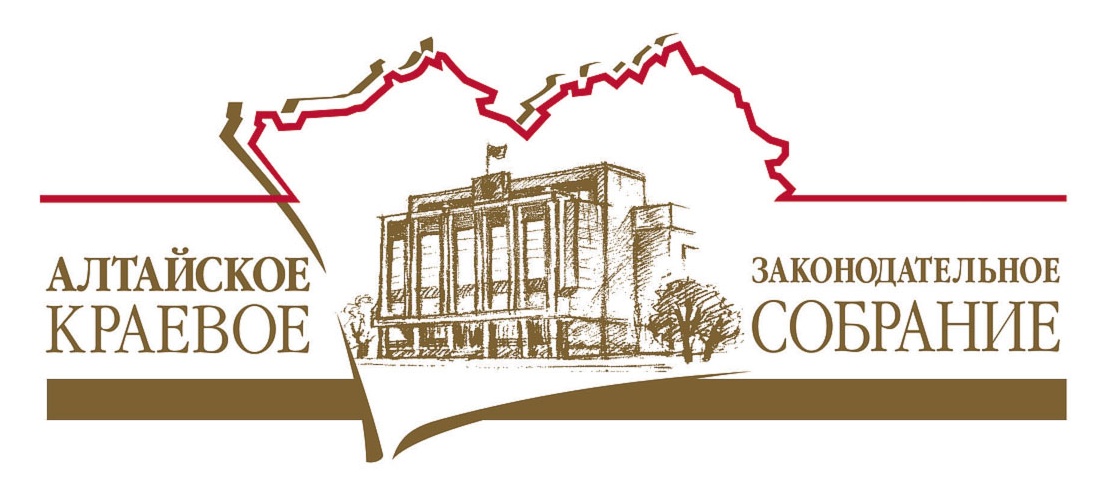 Информация о социально-экономическом развитии муниципальных образований Алтайского краяг. Алейск, Алейский, Краснощековский, Курьинский, Павловский, Ребрихинский, 
Усть-Калманский, Чарышский, Шипуновский районы(избирательные округа №9, №10, №11)Материалы подготовлены аналитическим отделом информационно-аналитического управления 
Алтайского краевого Законодательного Собрания. По состоянию на январь 2018 года.Таблица 1Краткая информация о представительных органах муниципальных образованийТаблица 2Рейтинги по основным показателям социально-экономического развития муниципальных образований 
(по крупным и средним организациям)** по данным Министерства экономического развития Алтайского края (http://www.econom22.ru/municipal/Ukaz/reiting.php)Продолжение таблицы 2Продолжение таблицы 2Таблица 3Краткая информация по основным показателям социально-экономического развития муниципальных образований (2016 год, 9 мес. 2017 года)** по данным Управления Федеральной службы государственной статистики по Алтайскому краю и Республике Алтай** 9 мес. 2017 года*** расчетные данныеПродолжение таблицы 3*в хозяйствах всех категорий **в сельскохозяйственных организациях***9 мес. 2017 годах – В соответствии с ч.1 ст. 9 Федерального закона «Об официальном статистическом учете и системе государственной статистики в Российской Федерации» от 29.11.2007 № 282-ФЗ первичные статистические данные являются информацией ограниченного доступа и не подлежат разглашению. В связи с этим данные о производстве и отгрузке продукции, поголовье скота и птицы, наличии кормов, а также другие показатели приведены по муниципальным районам и городским округам края, в своде которых состоит не менее трех организаций.Таблица 4Исполнение консолидированных бюджетов муниципальных образований** по данным Министерства финансов Алтайского края http://fin22.ru/isp/isploc/Таблица 5Реализация региональных программ в муниципальных образованиях 
(краевой бюджет) (2016 год, 6 мес. 2017 года)** по данным Министерства экономического развития Алтайского края (http://www.econom22.ru/prognoz/program/reg_programms/reality/index.php)Таблица 6Рейтинг информационной открытости сайтов представительных органов 
(согласно Федеральному закону № 8-ФЗ «Об обеспечении доступа к информации о деятельности 
государственных органов и органов местного самоуправления»)* Оценивалась информация, размещенная в разделе представительного органа. Информация, расположенная в других разделах сайта, учитывалась произвольно (в случае обнаружения).** «-» – информация не обнаружена (0 баллов); «v» – информация размещена частично или кратко (1 балл); «+» – информация размещена более полно (3 балла). Таким образом, максимально возможное число баллов в данной системе оценки – 60.Наимено-вание 
муниципа-льного образованияКол-во населенных пунктовКол-во посе-ленийНаименование представи-тельного органаФИО руководителяМесто работы 
руководителя представительного 
органа, должностьУстановленное число депутатовПобедившие кандидаты на выборах 10.09.2017Победившие кандидаты на выборах 10.09.2017Победившие кандидаты на выборах 10.09.2017Победившие кандидаты на выборах 10.09.2017Победившие кандидаты на выборах 10.09.2017Наимено-вание 
муниципа-льного образованияКол-во населенных пунктовКол-во посе-ленийНаименование представи-тельного органаФИО руководителяМесто работы 
руководителя представительного 
органа, должностьУстановленное число депутатовЕРКПРФСРЛДПРСамовыд-виженцыАлейск––Алейское городское Собрание депутатовСтаровойтова Алла ПетровнаЗАО «Алейскзернопродукт им.С.Н.Старовойтова», генеральный директор15по итогам выборов 18.09.2016по итогам выборов 18.09.2016по итогам выборов 18.09.2016по итогам выборов 18.09.2016по итогам выборов 18.09.2016Алейск––Алейское городское Собрание депутатовСтаровойтова Алла ПетровнаЗАО «Алейскзернопродукт им.С.Н.Старовойтова», генеральный директор151012––Алейский район4319Собрание депутатов Алейского районаМиллер Снежана ДмитриевнаМБОУ «Большепанюшевская средняя общеобразовательная школа», директор1918–––1Красноще-ковский район2814Краснощеков-ский районный Совет депутатовХанина Галина АлексеевнаСовет Краснощековского райпотребсоюза, председатель26 (делеги-рование)–––––Курьинский район2210Курьинский районный Совет народных депутатовЕвсеева Тамара ФилипповнаКГБУЗ «Курьинская ЦРБ», главный врач1918–––1Павловский район3415Собрание депутатов Павловского районаБовкуш Владимир ВладимировичМБОУ «Новозоринская СОШ», директор1811–––6Ребрихин-ский район2816Районный Совет народных депутатов Ребрихинского районаСтранцов Николай НиколаевичООО «Стимул», генеральный директор1917––11Усть-Калманский район229Усть-Калманский районный Совет депутатовГусев Олег ВладимировичФилиал «Усть-Калманский» ГУП ДХ АК» Южное ДСУ», начальник19 (делеги-рование)–––––Чарышский район309Чарышский районный Совет народных депутатовНаумов Виктор ФедоровичЧарышский районный потребительский союз, председатель Совета1815–3––Шипуновс-кий район5019Шипуновский районный Совет депутатовХворов Василий ВасильевичИндивидуальный предприниматель, КФХ Хворов В.В.191133–2Муниципальные образования(город, район)Объем промыш-ленного производства на душуОбъем промыш-ленного производства на душуИндекс промышлен-ного производства (полный круг)Индекс промышлен-ного производства (полный круг)Инвестиции в основной капитал на душуИнвестиции в основной капитал на душуИФО инвестиций в основной капиталИФО инвестиций в основной капиталВвод жилья на 1000 жителейВвод жилья на 1000 жителейТемп ввода жильяТемп ввода жильяУровень безрабо-тицыУровень безрабо-тицыМуниципальные образования(город, район)2016 год6 мес. 2017 года2016 год6 мес. 2017 года2016 год6 мес. 2017 года2016 год6 мес. 2017 года2016 год6 мес. 2017 года2016 год6 мес. 2017 года2016 год6 мес. 2017 годаАлейск23996436868754Алейский411836453014471734440178Краснощековский17245211327251432935281020Курьинский25265758493339333135382628Павловский4424181428303523311015Ребрихинский2732585716544157351747194551Усть-Калманский121119514442612395355532438Чарышский4245355046375135223117342947Шипуновский3540269303525533332331042Муниципальные образования(город, район)Налоговые и неналоговые доходы бюджетов на душу населенияНалоговые и неналоговые доходы бюджетов на душу населенияУдельный вес налоговых и неналоговых доходов в расходах бюджетаУдельный вес налоговых и неналоговых доходов в расходах бюджетаДинамика налоговых и неналоговых доходовДинамика налоговых и неналоговых доходовМуниципальные образования(город, район)2016 год6 мес. 2017 года2016 год6 мес. 2017 года2016 год6 мес. 2017 годаАлейск36253841275Алейский233020211835Краснощековский112455562Курьинский8442738Павловский263318284913Ребрихинский32341826238Усть-Калманский475457525754Чарышский4438412068Шипуновский654735Муниципальные образования(город, район)Производство скот и птица на убой (в живом весе)Производство скот и птица на убой (в живом весе)Темп роста производства скот и птица на убой (в живом весе)Темп роста производства скот и птица на убой (в живом весе)Произведено молокаПроизведено молокаТемп роста производства молокаТемп роста производства молокаНадой молока на 1 корову*Надой молока на 1 корову*Темп роста надоя молока на 1 корову*Темп роста надоя молока на 1 корову*Муниципальные образования(город, район)2016 год6 мес. 2017 года2016 год6 мес. 2017 года2016 год6 мес. 2017 года2016 год6 мес. 2017 года2016 год6 мес. 2017 года2016 год6 мес. 2017 годаАлейский121330261513302933365221Краснощековский10142938232533403499Курьинский4652515331363144545614Павловский7536541381513224126Ребрихинский3215759262655103925415Усть-Калманский212948502223283713142724Чарышский273420462425494541493053Шипуновский47233611241830303429Муниципальные образования(город, район)Поголовье крупного рогатого скота, голов**Поголовье крупного рогатого скота, голов**Темп роста поголовья крупного рогатого скота, голов**Темп роста поголовья крупного рогатого скота, голов**Муниципальные образования(город, район)2016 год6 мес. 2017 года2016 год6 мес. 2017 годаАлейский14144032Краснощековский225628Курьинский40341347Павловский20231621Ребрихинский3435407Усть-Калманский24192014Чарышский119402Шипуновский314033Муниципальные образования(город, район)Численность населения , тыс. челЧисленность населения , тыс. челРождаемость на 1000 человек населенияРождаемость на 1000 человек населенияСмертность на 1000 человек населенияСмертность на 1000 человек населенияОбъем отгруженных товаров собственного производства, млн.рубОбъем отгруженных товаров собственного производства, млн.рубИндекс промыш-ленного производства, в к прошлому периодуИндекс промыш-ленного производства, в к прошлому периодуИндекс физического объема инвестиции в основной капитал,Индекс физического объема инвестиции в основной капитал,Инвестиции в основной капитал на душу населения, руб.***Инвестиции в основной капитал на душу населения, руб.***Ввод в действие жилых домов, на 1000 человек
населения, м2***Ввод в действие жилых домов, на 1000 человек
населения, м2***Среднемесячная начисленная заработная 
плата работников организаций, руб.Среднемесячная начисленная заработная 
плата работников организаций, руб.Муниципальные образования(город, район)на 01.012016 годана 01.012017 года2015 год2016 год2015 год2016 год2016 год2017 год**2016 год2017 год**2016 год2017 год**2016 год2017 год**2016 год2017 год**2016 год2017 год*Алейск28,528,71211,713,712,77173,24623,197,2100,2111,9129,771846719107452293723146Алейский14,714,511,81018,617,7127,7613,1135,2108,9128,3в 1,7 р.34856973123361551716101Краснощековский17,216,910,781817,2924,4799,6122,4110,7в 2,4 р.42,519387565947261791717943Курьинский9,69,411,711,51720,3343,1403,668,868,362,5в 1,8 р.2801182170682181721089Павловский40,840,7131114,915,86264,35473,9104,2145,385,994,723836146242621392139721748Ребрихинский23,123,011,28,717,617782,0318,465,463,360,610,31490782590561703417594Усть-Калманский14,214,110,29,915,617,91004,3794,010690,7в 1,7 р.115362215925891827918411Чарышский11,411,414,212,81814,795,055,198,184,337,7в 1,6 р.3375281293331802816943Шипуновский32,532,39,79,515,514,7375,6209,6103,5117,99162,88440387579391812018675Всего по краю2376,82365,712,612,114,214,0хх101,7104,690,0105,0316818983141602118521846Муниципальные образования(город, район)Валовые сборы зерновых и зернобобовых культур (в весе после доработки), 
тыс. т.*Урожайность  зерновых и зернобобовых культур (в весе после доработки) (с убранной площади), 
ц с 1 га**Производство продукции скот и птица (производство на убой в живой массе), тыс. т.*Производство продукции скот и птица (производство на убой в живой массе), тыс. т.*Производство продукции молока, 
тыс. т.*Производство продукции молока, 
тыс. т.*Надой молока на 
1 корову, 
тыс. кг*Надой молока на 
1 корову, 
тыс. кг*Поголовье крупного рогатого скота, в хозяйствах всех категорий, тыс. головПоголовье крупного рогатого скота, в хозяйствах всех категорий, тыс. головПоголовье крупного рогатого скота, в сельскохозяй-ственных организациях, тыс. головПоголовье крупного рогатого скота, в сельскохозяй-ственных организациях, тыс. головМуниципальные образования(город, район)2016 год2016 год2016 год2017 год***2016 год2017 год***2016 год2017 год***2016 год2017 год***2016 год2017 год***Алейск0,00,00,320,171,731,270,000,000,500,500,000,00Алейский153,612,85,663,8831,6725,653,653,1817,5117,865,876,45Краснощековский45,410,56,243,3847,5137,163,483,1327,8527,896,696,92Курьинский25,09,12,601,6320,6016,012,21х11,0211,691,711,88Павловский111,318,17,294,9132,3225,856,455,2115,4915,849,329,59Ребрихинский128,615,28,262,7223,2119,103,503,4012,1111,652,222,22Усть-Калманский77,312,94,542,5626,0420,584,743,8114,5515,614,604,78Чарышский9,014,83,842,1425,2920,073,472,6919,0519,896,577,10Шипуновский150,79,28,224,7052,0142,583,913,1627,2428,526,186,25Муниципальные образования(город, район)Доходы - всего, 
млн. руб.Доходы - всего, 
млн. руб.Собственные (налоговые и неналоговые) доходы,
млн. руб.Собственные (налоговые и неналоговые) доходы,
млн. руб.Доля собственных (налоговые и неналоговые) доходов, %**Доля собственных (налоговые и неналоговые) доходов, %**Бюджетная обеспеченность на 1 жителя до выравнивания, руб/челБюджетная обеспеченность на 1 жителя до выравнивания, руб/челМуниципальные образования(город, район)на 
1 января 2017 г.на 1 декабря 2017 г.на 
1 января 2017 г.на 1 декабря 2017 г.на 
1 января 2017 г.на 1 декабря 2017 г.2016 год2017 годАлейск337,92432,67158,60140,0046,932,450234588Алейский247,44253,6789,2584,2636,133,234173439Кpаснощековский273,07246,08112,0996,4541,039,253715127Куpьинский160,66200,2470,6973,8544,036,962565556Павловский619,03621,70318,12303,7151,448,964237785Ребpихинский350,03362,66150,22137,4242,937,951354758Уcть-Калманский210,71235,6588,7980,1442,134,054165017Чарышский264,88226,3662,3552,5123,523,233353550Шипуновский568,25469,73189,76173,6333,437,048744749Всего по районам и городам36531,6935987,5516425,0814941,8445,041,5Критерий выравнивания 
5 012 руб/челКритерий выравнивания 4 960 руб/челМуниципальные образования(город, район)Количество региональных программ, реализуемых в муниципальном образованииКоличество региональных программ, реализуемых в муниципальном образованииПрофинансировано, млн.руб.Профинансировано, млн.руб.Распределение финансирования (тыс. рублей на душу населения)**Распределение финансирования (тыс. рублей на душу населения)**Муниципальные образования(город, район)2016 год6 мес. 
2017 года2016 год6 мес. 2017 года2016 год6 мес. 2017 годаАлейский1310602,8264,541,018,2Краснощёковский99339,7201,619,811,9Курьинский1110182,370,719,07,5Павловский1212884,7455,721,711,2Ребрихинский1011508,9263,122,111,4Усть-Калманский119279,9147,119,710,4Чарышский1110238,3120,920,810,6Шипуновский1311769,2326,223,710,1Минимальное значениеСолтонский
8Рубцовский
7Суетский
69,4Третьяковский
12,0Алейский
9,8Третьяковский
0,9Максимальное значениеАлтайский, Кулундинский, Шипуновский
13Мамонтовский
13Каменский
1137,6Каменский
572,1Алтайский
41,0Алтайский
18,2Муниципальные образования(город, район)Название, адрес, эл.почта, телефоныСведения о полномочияхСведения о руководителяхНормативно-правовые акты (НПА)Проекты НПАНовости представительного органаДоклады, выступленияПорядок и время приема гражданКонтакты приема гражданОбзоры обращений гражданСписок депутатовФото депутатовБиографии депутатовДанные об избирательных округахКонтактные данные депутатовСостав аппарата (специалистов)Контактные данные специалистовФотоматериалыОтчеты депутатовДекларации о доходахИТОГОМестоАлейскv-v+-v-+--v--v------114Алейский +++--v-++-v--+v-----211Краснощековский ---v------+---v-----58Курьинский -----v-----------v--29Павловский ---+--v-v-v--v------77Ребрихинский --++-+----v-vv---+--153Усть-Калманский vv---+-----------+--86Чарышский +v++--vv--v--v-----+172Шипуновский v-v+------+-vv------105